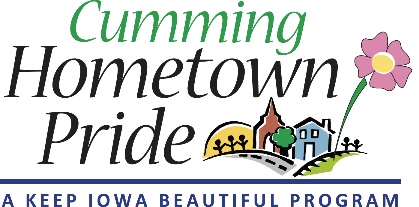 Cumming Hometown Pride Meeting MinutesMarch 16, 2022Attendance:  Craig Olson, Shaunda Murphy, Angie Cooper, Renee Highfill, Lorin DitzlerApproval of Agenda – Angie motioned and Craig seconded the motionApproval of 2/16/22 minutes – Shaunda motioned and Angie secondedBanner updates:Shaunda submitted an application to Warren County Philanthropic Partnership to pay for 7 additional banners and the cost of installation.  She expects to have an answer by mail in mid-April.Angie requested permission from MidAmerican now for the first round of banners. We have 7 banners sponsored, and at a previous meeting we chose 7 locations. At the last meeting, we decided we would like to ask for permission for a few extra poles in case more sponsors come in or one of the poles doesn’t work. We identified 4 additional locations. Angie turned in our application and she was asked about weight, dimensions, how they will be attached to poles, and for a diagram or picture.  Craig to take picture of Waukee banner for example.  Angie and Renee to work up the requested information and submit to MidAmerican.City of Cumming will need to sign off on the insurance liability for the banners.Renee told us that HyVee agreed to sponsor a banner for $500.  Jessica told us that the Cumming Community Church also agreed to sponsor a banner.  Angie will see if Absolute Repair would like to sponsor one.  Renee will check with Kyle at Iowa Distilling as well as the Cumming Tap if either would like to sponsor a banner. We ran a “last call” for sponsorships in the latest Cumming newsletter.Spring Clean Up Project – we discussed coordinating with John at Parks & Rec to clean up around city hall and the two city parks.  It was decided that we would do one clean-up day before RAGBRAI – Jessica to let us know the RAGBRAI date in October.Welcome Bags – Shaunda has some at her house and the rest are at City Hall in the closet.  Jessica to send any new residents to Renee and Sarah.Middlebrook Farms – decided to table this for now – most likely will attend special events to sell merchandise.  Can cross sell with Parks & Rec merchandise as well.  Fridays at the Farm to start May 20th.  Jessica said no items have been sold recently thru the city.  May possibly fundraise at Cumming Movie Nights – to be discussed more next meeting.Yard of the Month – First award for May.New Members – each of us to ask at least one person to attend a future CHTP meeting to see if they would like to join our committee.Meeting / Agenda Protocol itemsAgenda to be sent to City Clerk minimum of 48 hours in advance of meeting.  Must have proper formatting.Agenda must be posted in 3 public places minimum of 24 hours in advance of meeting.  City Hall, Post Office (bulletin board in entry), and Cumming Tap (clipboard to left of entrance).  City clerk will post at City hall and Renee will post at other locations.Next meeting – April 20, 2022